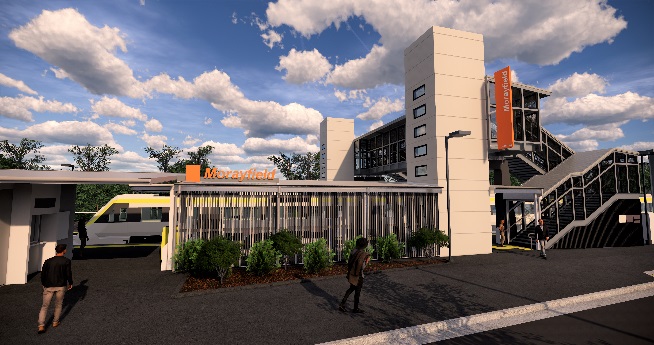 Project progressActivities undertaken at Morayfield in April included:concrete pour – new raised platform areainstallation of formwork for footings and lift shafts – platforms 1 and 2construction of footings and foundations for new footbridge and lift shaftsconcrete pour – lift shaft walls and footingsconstruction of new station building outer wallsconstruction of lift shaft segments (offsite).Upcoming worksIn the coming weeks, customers and the community can expect to see the following activities:work on the new footbridge footingsconstruction of station building slabinstallation of underground services – platform 2construction of lift shaft wallsconstruction of new station building outer wallsconstruction of lift shaft segments and footbridge (offsite)installation of new footbridge (early June).Please take care around the work zones. 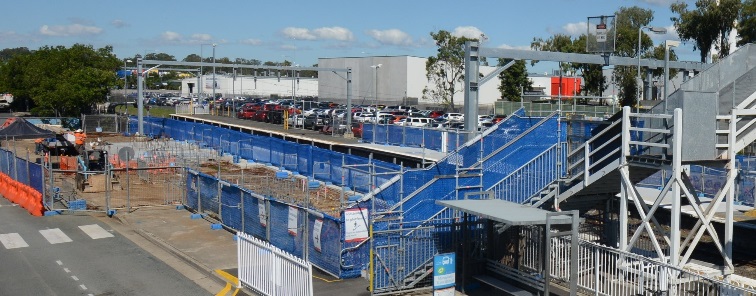 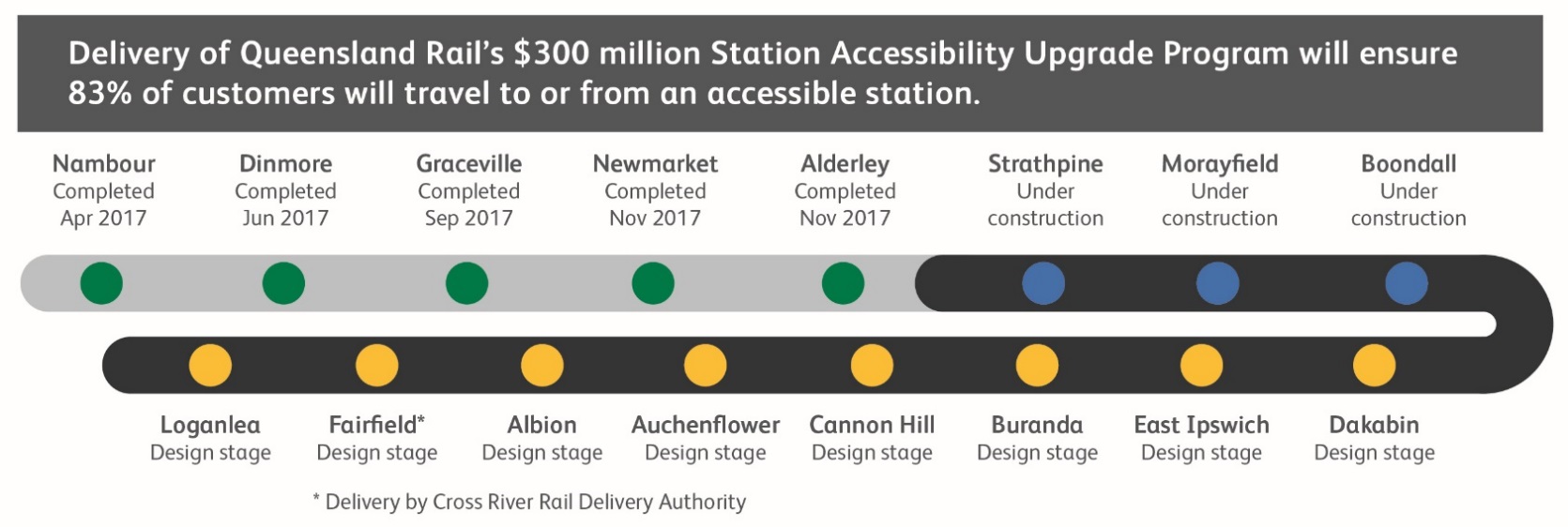 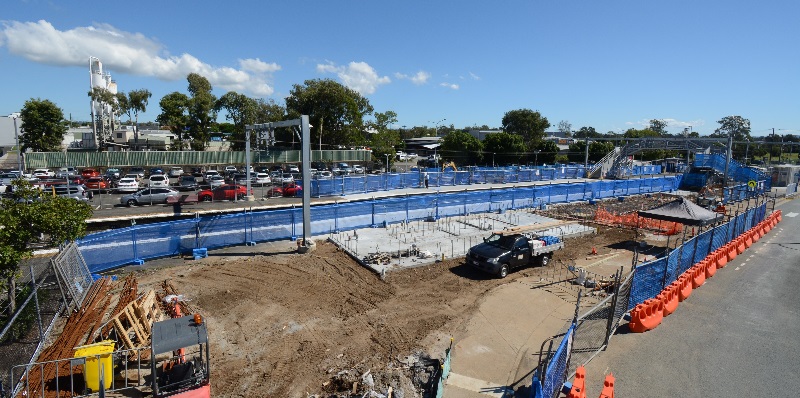 Construction impactsNormal working hours are 6am to 5pm Monday to Saturday. Construction activities may involve: noise associated with heavy machinerytemporary changes to station access pathschanged traffic and parking conditionsincreased vehicle movements near worksmobile lighting towers for night works.Residents and the local community will be given advance notification of construction activities likely to cause impacts, including after hours work (nights and Sundays, as required).We thank you for your patience and cooperation as we work to improve your station.Contact usFor more information or to provide feedback: Phone:	1800 722 203 (free call)Email:	stationsupgrade@qr.com.auWebsite:	queenslandrail.com.au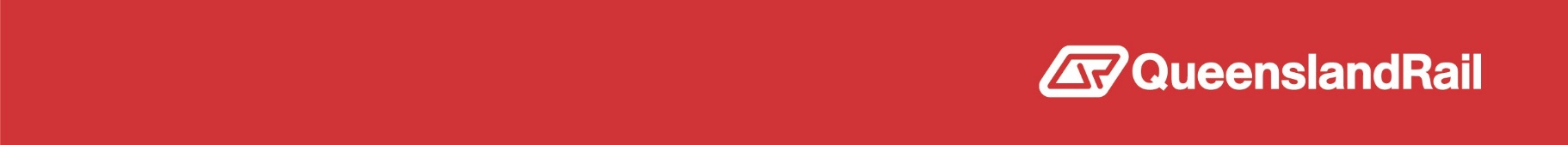 